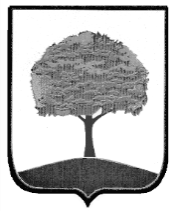 СЧЕТНАЯ ПАЛАТАГОРОДА ЛИПЕЦКА           Председателю            Липецкого городского           Совета депутатов           Афанасьеву А.М.ЗаключениеСчётной палаты города Липецка на отчёт об исполнении бюджета города Липецка за 2021 годОбщие положенияЗаключение подготовлено в соответствии с требованиями Бюджетного кодекса РФ, Положений «Об основах бюджетного устройства и бюджетного процесса в городе Липецке», «О Счётной палате города Липецка».Заключение основано на материалах внешней проверки отчета об исполнении бюджета города Липецка и бюджетной отчетности главных  администраторов и распорядителей бюджетных средств за 2021 год, результатах контрольных и экспертно-аналитических мероприятий, проведенных Счётной палатой в 2021 году и в I квартале текущего года.Исполнение основных параметров бюджета города Бюджет города на 2021 год утвержден Решением Липецкого городского Совета депутатов от 26.11.2020 № 35 по доходам в сумме 11448,8 млн. руб., по расходам в сумме 11635,9 млн. руб., с дефицитом в сумме 187,1 млн. руб., что соответствует  требованиям статьи 92.1 Бюджетного кодекса РФ (далее БК РФ). В ходе исполнения бюджета в его плановые показатели многократно вносились изменения, в результате которых плановые показатели налоговых и неналоговых доходов увеличены на 182,0 млн. руб., безвозмездные поступления увеличены на 3378,8 млн. рублей.В результате утвержденные годовые назначения по доходам составили 15009,7 млн. руб., по расходам – 15467,9 млн. руб. Размер дефицита увеличен в 2,4 раза и составил 458,2  млн. рублей.Источниками погашения дефицита утверждены:1. Изменение остатков средств на счетах бюджета  в сумме 423,1 млн. руб.;2. Кредитные средства в сумме 35,0 млн. руб.; 3. Средства от продажи акций и иных форм участия в капитале в сумме 0,1 млн. рублей.       В отчетных данных за 2021 год объемы плановых показателей по доходам  и расходам бюджета больше утвержденных Решением Липецкого городского Совета депутатов на 224,1 млн. руб. за счет увеличения безвозмездных поступлений, которые отражены в сводной бюджетной росписи без внесения изменений в решение о бюджете, что не нарушает норм статьи 217  Бюджетного Кодекса Российской Федерации.        Фактически бюджет исполнен в следующих параметрах:- доходы в сумме 15053,6 млн. руб. или 100,2% плана;- расходы в сумме 15036,0 млн. руб. или 97,2% плана.С учетом неисполнения расходной части и перевыполнения плана по доходам, бюджет города за 2021 год исполнен с профицитом в сумме 17,6 млн. руб., при плановом дефиците в размере 458,2 млн. рублей. При этом, профицит бюджета сформировался по причине наличия по состоянию на 01.01.2022 на счете бюджета неисполненных по объективным причинам целевых межбюджетных трансфертов в сумме 56,5 млн. руб., которые возвращены в вышестоящие бюджеты в январе текущего года. По собственным расходам городского бюджета дефицит составил 38,9 млн. рублей. В сравнении с прошлым годом, общая сумма доходов бюджета города увеличилась на 11,2% или 1519,7 млн. руб., расходы  увеличились на 7,5% или 1049,8 млн. рублей.Остатки средств на едином счете бюджета на 01.01.2022 года составили 647,4 млн. руб., в том числе 56,5 млн. руб. – средства, поступившие из бюджетов других уровней и имеющие целевое назначение, которые возвращены в областной бюджет в январе текущего года. Показатель дотационности, рассчитанный  в соответствии со статьей 136 БК РФ в динамике представлен в таблице:	                                                                                                            млн. руб.		        В 2021 году показатель дотационности увеличился вдвое и составил 22,2%, что связано с ростом доли дотаций (в 2,3 раза)  и увеличением норматива отчислений от НДФЛ.       В соответствии с п.2 ст. 136 БК РФ муниципальные образования, в бюджетах которых доля дотаций из других бюджетов бюджетной системы Российской Федерации и (или) налоговых доходов по дополнительным нормативам отчислений в течение двух из трех последних отчетных финансовых лет превышала 5 процентов доходов местного бюджета, за исключением субвенций, начиная с очередного финансового года, не имеют права превышать установленные высшим исполнительным органом государственной власти субъекта Российской Федерации нормативы формирования расходов на оплату труда депутатов, выборных должностных лиц местного самоуправления, осуществляющих свои полномочия на постоянной основе, муниципальных служащих и (или) содержание органов местного самоуправления.       Согласно Постановлению администрации Липецкой области от 08.12.2020г.  № 662 «О нормативах формирования расходов на оплату труда депутатов, выборных должностных лиц местного самоуправления, осуществляющих свои полномочия на постоянной основе, муниципальных служащих Липецкой области на 2021 год», норматив формирования расходов на оплату труда городскому округу город Липецк установлен практически на уровне 2020 года и составил 378,3 млн. руб. (в 2020 году 378,2 млн. руб.) из расчета базовой штатной численности 541 единицы.      Проведенные в 2021 году организационно-штатные мероприятия привели к сокращению численности  муниципальных служащих, в результате чего расходы на оплату труда депутатов, выборных должностных лиц местного самоуправления, осуществляющих свои полномочия на постоянной основе, муниципальных служащих в 2021 году составили 381,0 млн. руб., то есть на 2,7 млн. руб. превысили установленный норматив.  По сравнению с 2020 годом, сумма превышения сократилась на 8,9 млн. рублей.Бюджетная отчетностьСводный консолидированный отчет об исполнении бюджета города за 2021 год составлен на основании годовой отчетности 23 главных администраторов доходов бюджета города - главных распорядителей бюджетных средств города, 8 главных администраторов (администраторов)  доходов бюджета города Липецка – исполнительных органов государственной власти Липецкой области и 19 главных администраторов (администраторов)  доходов бюджета города Липецка – территориальных органов федеральных органов исполнительной власти.Отчетность главных распорядителей включает отчетность органов местного самоуправления и сети подведомственных муниципальных учреждений.   В целях повышения качества ведения учета и составления отчетности в рамках единой методологии, автоматизации бюджетного (бухгалтерского) учета на основе современных программ, технологий и оптимизации штатной численности работников бухгалтерских служб города в 2020 году создано муниципальное казенное учреждение «Межведомственный центр учета города Липецка» (далее МКУ «МЦУ»), являющееся подведомственным учреждением департамента финансов администрации города.На 01.01.2022 года на обслуживании МКУ «МЦУ» находилось 27 учреждений. В 2022 году переведен на централизованное обслуживание в МКУ «МЦУ» департамент жилищно-коммунального хозяйства администрации города Липецка с подведомственными ему  бюджетным и  казенным учреждениями.На 01.01.2022 года штатная численность работников МКУ «МЦУ» составила 45 единиц, которые замещены физическими лицами на 100%. Следует отметить, что 43,5 штатные единицы были переданы МКУ «МЦУ» вместе с полномочиями по ведению бюджетного учета и составлению отчетности. Расходы бюджета на содержание МКУ «МЦУ» в 2021 году составили 25,2 млн. руб., в том числе по заработной плате и начислениям 21,4 млн. рублей. Средняя заработная плата по учреждению составила 45,8 тыс. рублей.       Валюта баланса бюджетных и автономных учреждений на 31.12.2020 года составляла 41458,4 млн. руб. или на 6,0 млн. руб. меньше, чем отражено в отчетности по состоянию на 01.01.2021 года.        В течение отчетного года произошло увеличение по статьям баланса, отражающим деятельность по муниципальному заданию на 5,7 млн. руб.,  по приносящей доход деятельности увеличение составило 0,4 млн. рублей.       В результате, по состоянию на 01.01.2021 года валюта баланса составила 41464,5 млн. рублей. Изменения остатков валюты баланса обусловлены частично корректировкой отдельных бухгалтерских операций в связи с применением положений стандартов бухгалтерского учета для организаций  государственного сектора, а также исправлением ошибок прошлых лет, как выявленных в ходе предыдущей внешней проверки в учреждениях города, так и выявленных самостоятельно ведомствами всех уровней.       На конец отчетного года валюта баланса составила 45218,0 млн. руб. или возросла на 3753,5 млн. рублей.Валюта баланса учреждений органов местного самоуправления и казенных учреждений на 31.12.2020 года составляла 65294,6 млн. руб., что на 109,1 млн. руб., меньше отраженной в отчетности по состоянию на 01.01.2021 года. Изменения остатков валюты баланса обусловлены частично корректировкой отдельных бухгалтерских операций в связи с применением положений стандартов бухгалтерского учета для организаций  государственного сектора, а также исправлением ошибок прошлых лет, как выявленных в ходе предыдущей внешней проверки в учреждениях города, так и выявленных самостоятельно ведомствами всех уровней. В результате валюта баланса на 01.01.2021 года составила 65403,7 млн. рублей.       На конец отчетного года валюта баланса составила   70321,7 млн. рублей. В течение года валюта баланса учреждений органов местного самоуправления и казенных учреждений возросла  на 4918,0 млн. руб. или на 7,5%.        Активы баланса по состоянию на 31.12.2021 года состоят из Нефинансовых активов (20043,5 млн. руб. или 28,5%) и Финансовых активов (50278,2 млн. руб. или 71,5%).       Более половины Финансовых активов (50,2%) приходится на участие учредителей в подведомственных учреждениях, равное балансовой стоимости недвижимого и особо ценного движимого имущества (24439,6 млн. руб.) и в муниципальных унитарных предприятиях, равной стоимости вклада в уставной фонд (290,5 млн. руб.), а также на участие муниципального образования в акционерных обществах, равной номинальной стоимости  акций этих хозяйствующих субъектов (23,1 млн. руб.), которое находит отражение в строке баланса «Финансовые вложения». На данную строку баланса в 2021 году приходится 30,3%  или 1490,8 млн. руб. увеличения всех активов города. Второй значительной величиной в составе финансовых активов по состоянию на 31.12.2021 г. является «Дебиторская задолженность по доходам», которая составляет 24163,1 млн. руб. или 48,1% от всех активов муниципального образования.       Основная доля задолженности приходится на ожидаемые суммы субсидий, субвенций и иных межбюджетных трансфертов текущего и капитального характеров, в соответствии с заключенными соглашениями (уведомлениями) на  предстоящую двухлетку которые составляют 18447,8 млн. руб. (76,3%). 20,6% всей дебиторской задолженности по доходам приходится на доходы от реализации и распоряжения имуществом - 4975, 9 млн. руб., из них: 4576,4 млн. руб. по арендной плате за землю, находящейся в муниципальной собственности и арендной плате за земли, собственность на которые не разграничена, администратором которой является Управление имущественных и земельных отношений Липецкой области;65,3 млн. руб. по арендной плате за имущество, находящееся в муниципальной собственности;152,6 млн. руб. по реализации имущества в рамках преимущественного права субъектам малого предпринимательства;82,1 млн. руб. от сдачи в найм жилых помещений;16,3 млн. руб. за размещение рекламных конструкций; 83,3 млн. руб. за размещение нестационарных объектов торговли.В составе дебиторской задолженности по доходам числится сумма неоплаченных штрафов, отраженная в отчетности  федеральными структурами по доходам, поступающих в бюджет города (83,3 млн. руб.), суммы принудительного изъятия (6,5 млн. руб.) и начисленных штрафных санкций за нарушение условий контрактов (90,6 млн. рублей). Таким образом, задолженность в  объеме 180,3 млн. руб., является резервом для пополнения бюджета муниципального образования. 	В разделе «Нефинансовые активы» наибольшая стоимость активов приходится на строку «Нефинансовые активы имущества казны», которые по состоянию на 31.12.2021 года составляют 7490,6 млн. руб. и отражает поступление в течение 2021 года в муниципальную собственность следующего имущества: земельных участков на общую сумму 142,7 млн. руб. (в том числе земельный участок в/ч 62632 от Министерства обороны РФ стоимостью 19,0 млн. руб.);  нежилых помещений на 258,0 млн. руб.; жилых помещений на 254,4 млн. рублей.        При этом в целом уменьшились стоимость инженерных сетей и прочих объектов ЖКХ на 118,3 млн. руб. с учетом передачи в хозяйственное ведение  и оперативное управление подведомственным предприятиям  и учреждениям департамента ЖКХ (117,7 млн. рублей).       На 31.12.2021 года в Нефинансовых активах консолидированной отчетности числится имущество казны, переданное в рамках реализации  4-х концессионных соглашений на общую сумму 89,8 млн. руб.: 39,4 млн. руб. создание полигона ТБО по ул. Юношеская, 90;  34,7 млн. руб. строительство объекта по ул. Моршанская, 22а; 9,8 млн. руб. реконструкция здания бани ул. Ударников, 12а;  5,9 млн. руб. реконструкция здания бани ул.  Неделина, д.22.	По строке баланса «Основные средства» остаточная стоимость на конец 2021 года составила 3137,7 млн. руб., что составляет  43,8% от балансовой стоимости числящихся основных средств на конец отчетного периода. Внешней проверкой отчетности и исполнения бюджета города за 2021 год в части деятельности главного администратора бюджетных средств  - департамента дорожного хозяйства и благоустройства администрации города Липецка (далее департамент) установлено, что в течение 2021 года в виде спонсорской помощи департаменту были безвозмездно переданы объекты основных средств на общую сумму 19,3 млн. руб., которые на момент проверки не были приняты к бюджетному учету и соответственно поступление которых не отражено в отчетности департамента и консолидированной отчетности за 2021 год, а именно:памятный знак в сквере Металлургов (4,7 млн. руб.), благоустройство прилегающей территории (5,1 млн. руб.);имущество на общую сумму 8,0 млн. руб. (ель каркасная 18 м, макушка 2 м, ограждение, шатер для ели);светотехническое оборудование на общую сумму 0,5 млн. руб.;имущество на общую сумму 1,0 млн. руб. (8 шт. чугунных скамеек,4 урны, тротуарная дорожка, озеленение).В результате, установлено искажение данных в сторону уменьшения на 19,3 млн. руб. строки 010 «Основные средства» следующих форм отчетности:ф. 0503320 «Баланс исполнения консолидированного бюджета субъекта Российской Федерации и бюджета территориального государственного внебюджетного фонда на 01 января 2022 года»;ф. 0503368 «Сведения о движении нефинансовых активов».В период проверки вышеуказанное имущество было принято к бюджетному учету и внесены соответствующие изменения в бюджетную отчетность департамента.        По строке «Вложения в нефинансовые активы» отражены  остатки капитальных вложений в объекты незавершенного строительства, которые по состоянию на 31.12.2021 года составили 5625,2 млн. руб. (28,1% от общей стоимости нефинансовых активов).        В течение отчетного года в целом по незавершенному строительству  произошло увеличение на 680,9 млн. рублей. Значительные капитальные вложения в 2021 году были осуществлены в такие объекты незавершенного строительства как реконструкция проспекта Победы с благоустройством (499,7 млн. руб.), жилое здание в 32-33 микрорайонах по программе переселения (211,2 млн. руб.), строительство ДОУ в 32,33 микрорайонах (226,6 млн. руб.), площадь перед Д/С «Звездный» (142,0 млн. руб.), строительство школы в 32-33 микрорайонах (97,6 млн. руб.), водоснабжение жилого района малоэтажной застройки в районе с. Желтые пески (73,4 млн. руб.), физкультурно-оздоровительный комплекс с бассейном в районе СОШ №14 (63,0  млн. руб.), стадион в 32-33 микрорайонах (49,8 млн. рублей).       По строке «Расходы будущих периодов» на 31.12.2021 года в сумме 27,7 млн. руб. отражены затраты, которые осуществлены в отчетном периоде, но относятся к следующим отчетным периодам (предоставление имущества в безвозмездное пользование, расходы по начислению взносов в ФКР, расходы на обязательное страхование гражданской ответственности автотранспорта).           Внешней проверкой отчетности и исполнения бюджета города за 2021 год в части деятельности главного администратора бюджетных средств  - департамента жилищно-коммунального хозяйства администрации города Липецка установлено, что   в нарушение п. 302 Инструкции №157н,  Письма Минфина России от 20.03.2019 № 02-07-10/18574, от 15.02.2019 №02-06-10/9578 подведомственным учреждением МКУ «Управление капитального ремонта» в учетной политике не установлен порядок отнесения расходов будущих периодов на финансовый результат текущего финансового года  и списание суммы страхования  произведено в полном объеме в 2021 году.Неправильное отражение в бюджетном учете расходов будущих  периодов в сумме 13,5 тыс. руб., повлекло искажение строки 160 «Расходы будущих периодов» формы 0503320 «Баланс исполнения консолидированного бюджета субъекта Российской Федерации и бюджета территориального государственного внебюджетного фонда на 01 января 2022 года».	В разделе «Обязательства» (пассив баланса) основная сумма задолженности, приходится на «Расчеты с кредиторами по долговым обязательствам», которая составляет по состоянию на 31.12.2021 года 2798,7 млн. руб. и увеличилась по сравнению с началом года на 35,0 млн. руб., в связи с привлечением дополнительных бюджетных кредитов.        Строка «Кредиторская задолженность по выплатам» по сравнению с началом года уменьшилась на 69,2 млн. руб. и на конец отчетного года составляет 144,2 млн. руб., в том числе:63,1 млн. руб. задолженность по содержанию муниципального имущества (62,9 млн. руб. взносы в Фонд капитального ремонта),62,7 млн. руб. задолженность по субсидиям подведомственным автономным и подведомственным учреждениям имущества. Как и в предыдущий отчетный период, особое внимание уделено сведениям, отраженным в форме отчетности «Сведения о вложениях в объекты недвижимого имущества, объекты незавершенного строительства». По состоянию на 01.01.2022 г. остатки не переданных  затрат объектов незавершенного строительства (реконструкции, модернизации) составляют 5610,4 млн. руб. и увеличились по сравнению с началом года на 713,1  млн. руб. или на 14,6%, в т. ч.  по МКУ «Управление строительства г. Липецка» - 5414,5 млн. руб. (по 130 объектам и 91 объекту ПИР и ПСД), по департаменту ЖКХ -185,7 млн. руб. под переселение (3 квартиры общей стоимостью 8,5 млн. руб. и жилой дом по ул. Кривенкова, 39 стоимостью 177,2 млн. руб.), 10,2 млн. руб. – инвестиции муниципального образования в рамках концессионного соглашения с ООО «Футбольная академия «ЛКС».        Согласно информации МКУ «Управление строительства города Липецка», по 43 объектам срок окончания строительства завершен до 2021 года (2005-2020 гг.). 	Основными причинами, по которым данные затраты остаются в составе незаконченного строительства, являются отсутствие разрешительных документов, нахождение объектов за границами земельных участков, утеря документации, несоответствие фактических параметров объектов проектным и т.д.       При этом по некоторым объектам, числящимся как объекты законченного строительства в 2021 году продолжались производиться затраты, например, Реконструкция проспекта Победы, реконструкция улицы Баумана, Быханов сад, Благоустройство общественных территорий города Липецка (пл. Театральная, Городище).        Согласно пояснению департамента архитектуры и градостроительства администрации города Липецка:- по объектам благоустройства общественных территорий (Городище, пл. Театральная и др.) отчетность не предусматривает отражения сроков ввода каждого этапа, в связи с чем, по завершению 1-го этапа объект отражается как законченный, но не переданный по факту;- по реконструкции улицы Баумана в 2021 году оплачивалось присоединение сети интернет для включения единой сети для функционирования светофоров после введения дороги в эксплуатацию;- по реконструкции пр. Победы в связи с тем, что в рамках гарантийных обязательств ведется работа по устранению замечаний. Регистрацию объекта производит департамент дорожного хозяйства и благоустройства в рамках своих полномочий.	В акте внешней проверки за 2020 год было рекомендовано установить причины несвоевременного приема-передачи объектов завершенного строительства эксплуатирующим организациям, принять нормативный акт, закрепляющий порядок и сроки приема-передачи объектов на баланс указанных  учреждений или предприятий. Данное замечание Счетной палаты города Липецка учтено и в течение 2021 года приняты следующие нормативные правовые акты:распоряжение администрации города Липецка от 20.05.2021 № 224-р «Об утверждении порядка передачи объектов капитального строительства построенных за счет средств бюджета города Липецка»; постановление администрации города Липецка от 29.01.2021  №92 принято «Положение о порядке списания затрат по объектам незавершенного строительства муниципальных учреждений города, осуществляющих функции заказчика». 	Согласно Справке о наличии имущества и обязательств на забалансовых счетах на 31.12.2021 года на забалансовом счете 02 «Материальные ценности на хранении» числится имущество общей стоимостью 2,2 млн. рублей.  Внешней проверкой департамента дорожного хозяйства и благоустройства администрации города Липецка, Управления потребительского рынка администрации города Липецка,  установлено, что в нарушение п.335 Инструкции по применению единого плана счетов бухгалтерского учета для государственных органов власти (государственных органов), органов местного самоуправления, органов управления государственными внебюджетными фондами, государственных академий наук, государственных (муниципальных) учреждений, утвержденной приказом Минфина РФ от 01.12.2010 №157в бюджетном учете не числятся:самовольно установленные временные сооружения, демонтированные департаментом дорожного хозяйства и благоустройства в количестве 26 единиц с условной стоимостью 1 рубль;самовольно размещённые нестационарные торговые объекты, демонтированные Управлением потребительского рынка администрации города Липецка в количестве 29 единиц с условной стоимостью 1 рубль.Вышеуказанные материальные ценности должны учитываться на указанном забалансовом счете в условной оценке «один объект – один рубль».В рамках проведения внешней проверки направлен запрос в МКУ «Городской центр рекламы» о предоставлении документов, подтверждающих оформление и постановку демонтированных в соответствии с Решением Липецкого городского совета депутатов от  г. № 843 «О Положении о наружной рекламе в городе Липецке» рекламных конструкций на бюджетный учет. Согласно полученной информации, в течение 2021 года демонтировано и утилизировано 5 рекламных конструкций, минуя отражение в бюджетном учете МКУ «Городской центр рекламы».Внешней проверкой отчетности и исполнения бюджета города за 2021 год в части деятельности главного администратора бюджетных средств  - департамента развития территории администрации города Липецка установлено, что в нарушение п.335 Инструкции по применению единого плана счетов бухгалтерского учета для государственных органов власти (государственных органов), органов местного самоуправления, утвержденной приказом Минфина РФ от 01.12.2010 №157н на забалансовом счете 02 «Материальные ценности на хранении» не отражено имущество, переданное на хранение Избирательной комиссией Липецкой области по договорам хранения имущества на общую сумму 17,6 млн. рублей. Отсутствие в бюджетном учете данного имущества, повлекло искажение Строки (020) ф. 0503320 «Баланс исполнения консолидированного бюджета субъекта Российской Федерации и бюджета территориального государственного внебюджетного фонда на 01 января 2022 года» и строки  (810)  ф. 0503368 «Сведения о движении нефинансовых активов».Таким образом, в ходе внешней проверки выявлено искажение бюджетной отчетности на общую сумму 36,9 млн. рублей.Кроме этого, в течение 2021 года не учитывались на забалансовых счетах материальные ценности и на 31.12.2021 года не отражены в бюджетном учете 55 объектов имущества в условной оценке «один объект – один рубль».4. Исполнение бюджета города по доходамБюджет города Липецка по доходам за 2021 год исполнен в объеме 15053,6 млн. руб. или 100,3% к уточненному годовому плану. Налоговые доходы поступили в сумме 4946,7млн. руб. или 103,4% уточненного прогноза, неналоговые доходы - 744,1 млн. руб. или 119,5% от плановых назначений, безвозмездные поступления - 9362,8 млн. руб. или 97,5%. Собственные налоговые и неналоговые доходы в общем объеме бюджета составляют 5690,8 млн. руб. или 37,8%,  безвозмездные поступления 9362,8 млн. руб. или 62,2%.По сравнению с 2020 годом общий объем доходов городского бюджета увеличился на 11,2% или на 1519,7 млн. рублей.Динамика доходной части бюджета города  приведена  в диаграмме: Из приведенной диаграммы  видно, что собственные доходы бюджета на протяжении ряда лет оставались практически на одном уровне, но в отчетном 2021 году отмечен рост собственных доходов на 637,2 млн. руб. по сравнению с максимальным уровнем 2017 года,  что связано с ростом норматива отчислений в городской бюджет, ростом фонда оплаты труда (105,8%), а также увеличением выплат дивидендов крупными организациями.               Структура налоговых и неналоговых доходов выглядит следующим образом:                                                                                                                                                                                                             млн. руб.          *КБК с 2021 года. Ранее доходы учитывались на КБК прочие поступления от использования имущества** КБК с 2021 года. Ранее учитывались на прочих безвозмездных поступленийВ течение года производилось ежемесячное уточнение плановых показателей доходов бюджета, при этом поступления по отдельным источникам доходов  имеют значительные отклонения от плановых значений.       В структуре доходов бюджета города преобладающая доля принадлежит налогу на доходы физических  лиц (52,2%) и земельному налогу (18,4%).Динамика поступлений налогов по годам представлена графиком:В отчетном году в бюджет города поступило 2969,4 млн. руб. в виде отчислений от налога на доходы  физических лиц. Норматив отчислений НДФЛ в бюджет города в 2021 году по сравнению с 2020 годом увеличился на 3% и составил 21,22%. Увеличение фактических поступлений по НДФЛ обусловлено ростом норматива отчислений в городской бюджет, ростом фонда оплаты труда (105,8%), а также увеличением выплат дивидендов в 2021 году крупными организациями. Поступления земельного налога в 2021 году составили 1045,6 млн. руб., или 98,1% к уточненному плану, что в основном связано с увеличением суммы предоставленных льгот для плательщиков-физических лиц. По сравнению с 2020 годом, поступления по земельному налогу увеличились на 96,8 млн. руб. или 10,2% .В связи с отменой с января 2021 года применения единого налога на вмененный доход для отдельных видов деятельности (ЕНВД) и переводом налогоплательщиков на другие системы налогообложения, в структуре собственных доходов бюджета 2021 года набирают вес налоги, плательщиками которых являются в основном субъекты малого и среднего бизнеса:налог, взимаемый в связи с применением упрощенной системой налогообложения;налог, взимаемый в связи с применением патентной системы налогообложения.         Поступления налога, взимаемого в связи с применением упрощенной системой налогообложения в 2021 году составили 309,5 млн. руб., что на 27,3 млн. руб. (9,7%) больше плановых назначений.Поступления налога, взимаемого в связи с применением патентной системы налогообложения в 2021 году составили 116,6 млн. руб., что на 15,2 млн. руб. (11,6%) ниже плановых назначений. Снижение поступлений связано с изменением законодательства в части включения в расходы уплаченных страховых взносов.Доля данных налогов в структуре собственных доходов бюджета в 2021 году составляет 6,3%, и 2,4% соответственно.В структуре собственных доходов бюджета налог на имущество физических лиц составляет 5,9%. Перевыполнение плана по данному налогу составило 60,3 млн. руб. или 26,2%, что связано с ростом начислений по административно-деловым, торговым центрам в связи с отменой моратория на увеличение кадастровой стоимости. 	Немаловажная роль в доходах бюджета города принадлежит неналоговым доходам, основную часть которых администрируют структурные подразделения администрации города и области.Наиболее значительная сумма неналоговых доходов поступает от использования и реализации муниципального имущества и земельных участков, расположенных на территории муниципального образования, в том числе в виде:арендной платы за земельные участки –5,0% в общей сумме собственных доходов (в 2020 году доля составляла 5,5%);доходов от сдачи имущества в аренду – 1,1%;доходов от продажи активов – 2,0 процента.       Доходы от использования и продажи земельных участков, находящихся в муниципальной собственности в 2021 году составили 28,5 млн. руб. при плановых назначениях 21,0 млн. руб., в том числе:доходы, получаемые в виде арендной платы, а также средства от продажи права на заключение договоров аренды за земли, находящиеся в собственности городских округов – 26,7 млн. руб.;плата по соглашениям об установлении сервитута – 0,5 млн. руб.;доходы от продажи земельных участков, находящихся в собственности городских округов – 1,3 млн. рублей.      В целом доходная статья бюджета по аренде земельных участков в отчетном периоде перевыполнена на 27,4%, а по сравнению с 2020 годом доходы выросли на 15,1%, в основном за счет увеличения количества заключенных договоров аренды и претензионно-исковой работы.      Доходы от продажи земельных участков на 2021 год не планировались и в связи с выкупом земельных участков собственниками имущества по ул. Гагарина, д. 125 и ул. Невского, д. 27, фактические поступления составили 1,3 млн. рублей.         Задолженность по аренде земли на 31.12.2021 года составляет 16,9 млн. рублей.       Наиболее крупными должниками являются следующие арендаторы:МК РСДП - 2,0 млн. руб., (договоры расторгнуты, на всю сумму задолженности возбуждены исполнительные производства в ФССП); МУП «Второе ГЖУ г. Липецка» - 10,7 млн.  руб., (договоры расторгнуты, в отношении должника введено конкурсное производство, требования кредиторов включены в третью очередь);ООО «Техника» - 2,6 млн. руб., (договор расторгнут, приняты судебные решения и  возбуждены исполнительные производства на сумму 2,0 млн. рублей).      В отчетном периоде в бюджет города поступили средства от сдачи в аренду имущества, находящегося в казне, в сумме 57,2 млн. руб., что на 6,9 млн. руб. (13,7%) выше плановых назначений. Увеличение поступлений связано с поступлением в 2021 году авансовых платежей 2022 года.       Доходы от сдачи в аренду имущества, находящего в оперативном управлении в сумме 4,6 млн. руб. сложились в 2,7 раза выше плановых назначений за счет внеплановых поступлений в сумме 2,9 млн. руб. от сдачи в аренду муниципальным казенным учреждением «Управление ресурсного обеспечения» (далее – МКУ «УРО») здания по ул. Первомайская, 55. Контрольным мероприятием в МКУ «УРО», проведенным Счетной палатой города Липецка в 1 квартале 2022 года установлено, что арендатор – областное бюджетное учреждение «Информационно-технический центр» (далее – ОБУ «ИТЦ») кроме аренды недвижимого имущества (помещения по ул. Первомайской, д.55) эксплуатирует и движимое имущество (мебель, оборудование, мягкий инвентарь) принадлежащее МКУ «УРО» общей стоимостью 6,4 млн. рублей.В нарушение пункта 2 главы 3, пункта 6 приложения №2 Положения «О сделках с муниципальным имуществом», принятым решением Липецкого городского Совета депутатов от 01.11.2005 № 158 (далее – Положение №158) между МКУ «УРО» и ОБУ «ИТЦ» не оформлен договор сдачи в аренду движимого имущества.  Исходя из методики расчета стоимости аренды движимого имущества,  за период действия основного контракта по аренде помещений  ОБУ «ИТЦ» сумма недополученного дохода составила порядка 0,2 млн. рублей. От реализации муниципального имущества получен доход в сумме 111,9 млн. руб., в том числе:75,0 млн. руб. в рамках реализации Федерального закона от 22.07.2008 №159-ФЗ «Об особенностях отчуждения недвижимого имущества, находящегося в государственной или муниципальной собственности и арендуемого субъектами малого и среднего предпринимательства, и о внесении изменений в отдельные законодательные акты Российской Федерации» (далее Закон 159-ФЗ);36,8 млн. руб. в рамках реализации «Прогнозного плана приватизации муниципального имущества города Липецка на 2021 год».Доходная статья бюджета в целом перевыполнена на 22,3%  в связи с досрочным погашением обязательств в рамках реализации Закона 159-ФЗ, а также продажей объекта по ул. Космонавтов, 20/3, стоимость которого в общей сумме продаж составила 43%. По сравнению с 2020 годом доходы снизились на 13,7 млн. руб. или 10,7%. Доля доходов от приватизации муниципального имущества в общей сумме неналоговых доходов составила 15%, в собственных доходах бюджета города – 2%. Практически половина объектов, включенных в прогнозный план приватизации на 2021 год, это невостребованное имущество, перешедшее из предыдущих планов приватизации.В 2021 году реализовано 12 объектов муниципальной собственности, из которых 5 продано на аукционах, 6 посредством публичного предложения, 1 без проведения торгов согласно преимущественному праву приобретения в связи с окончанием действия концессионного соглашения. Доля состоявшихся продаж составила 39%. Большинство продаж осуществлено посредством публичного предложения, что предполагает существенный дисконт от первоначальной цены торгов, определенной на основании отчета об оценке рыночной стоимости.  В рамках реализации Закона 159-ФЗ  в 2021 году было заключено 12 договоров купли-продажи объектов с рассрочкой оплаты на 5 и 7 лет на общую сумму 60,6 млн. рублей.            Контрольным мероприятием полноты и своевременности поступлений в бюджет города Липецка доходов от приватизации муниципального имущества в 2021 году установлено, что при заключении договора купли-продажи с ООО УК «Слобода» предметом договора является  только здание на сумму 1,4 млн. руб. В нарушение ст. 30.20 Земельного кодекса РФ и ст. 28 Закона 178-ФЗ «Особенности приватизации объектов концессионного соглашения» не заключен договор аренды на земельный участок, на котором расположено здание. Ориентировочная сумма недополученной арендной платы за земельный участок за 2021 год составила 0,02 млн. рублей.При исполнении договоров купли-продажи приватизируемого имущества покупателями нарушаются договорные сроки оплаты, что приводит к несвоевременному поступлению доходов в бюджет города.По состоянию на 31.12.2021 года недоимка по заключенным договорам купли-продажи в соответствии законом 159-ФЗ составила 4,3 млн. руб., и в течение года увеличилась на 26%. Наиболее крупными должниками являются:ООО «Лесное» - 1,8 млн. руб.;ООО «ТПК ФЛОКК» - 0,8 млн. руб.;ООО «Первый Нейрохирургический» - 0,4 млн. руб.;ООО «Фирма-ДЕКА» - 0,4 млн. руб.;ИП Ершов Д.А. – 0,2 млн. рублей.С неплательщиками ведется претензионная работа.Прочие доходы от оказания платных услуг и компенсации затрат государства в 2021 году составили 8,9 млн. руб., где 2,3 млн. руб. – доходы от оказания платных услуг, 6,6 млн. руб. – доходы от компенсаций затрат государства (возмещение арендаторами коммунальных расходов, возмещение ущерба в порядке регресса, возврат субсидий прошлых лет, в связи с неисполнением условий соглашения с вышестоящими бюджетами и другое).   Контрольным мероприятием в МКУ «УРО», установлено, что в нарушение пункта 13.1 Положения  № 158 и условий договоров аренды недвижимости от 18.12.2020 № 2-А, №4-А МКУ «УРО» не рассчитывало и не предъявляло к возмещению коммунальные расходы  арендаторам ООО «Ретро-Плюс», Адвокат ИП Бамбуров С.А. В результате сумма недополученных доходов составила 5,3 тыс. рублей.Кроме этого, в нарушение пункта 13.2 Положения №158 учреждение не рассчитывало и не предъявило к возмещению эксплуатационные расходы (расходы по оплате налога на имущество, прочие расходы)  арендаторам: ОБУ «ИТЦ»,   ООО «Ретро-Плюс», АО «Почта России», ОКУ «УМТО», Адвокат ИП Бамбуров С.А., ЛРО ВОО ветеранов.Непредъявленная к возмещению сумма эксплуатационных расходов за 2021 год составила 0,4 млн. рублей. При анализе поступлений в доход бюджета части чистой прибыли муниципальных унитарных предприятий установлено, что  плановое задание по отчислению части прибыли в доход бюджета было доведено 3 предприятиям  в сумме 2,5 млн. руб. Фактически поступило в 4,6 раз больше (11,4 млн. руб.) по отношению к запланированным показателям, в связи с досрочным погашением задолженности за 2017-2018 годы по мировому соглашению МУП «ЛиСА».млн. руб.Прочие неналоговые доходы исполнены в сумме 1,5 млн. руб. и состоят в основном из поступлений за выдачу разрешений на снос зеленых насаждений.Поступление платы за негативное воздействие на окружающую среду по сравнению с 2020 годом возросла на 26,2 млн. руб. практически в 2 раза  и составила 57,1 млн. руб. Увеличение поступлений связано с погашением задолженности предыдущих периодов МУП «ЛиСА». Прочие поступления от использования имущества, находящегося в собственности городских округов  составили 32,0 млн. руб. (на  5,0 млн. руб. больше поступлений  2020 года) и состоят из платы за найм муниципального жилья в сумме 14,4 млн. руб. и платы по концессионным соглашениям в сумме 17,6 млн. руб., в том числе:16,3 млн. руб. по концессионному соглашению «Создание полигона для захоронения твердых бытовых отходов (IV очередь строительства), заключенному с  АО «ЭкоПром-Липецк»;0,9 млн. руб. по концессионному соглашению «Создание и организация объекта социально-культурного значения: танцевальной студии для обучения танцам детей и взрослых, расположенного по адресу: г. Липецк, ул. Космонавтов, д. 20/3», заключенному с  ИП Настич Т.А.;0,3 млн. руб. по концессионному соглашению «Реконструкция здания Бани, расположенного по адресу: г. Липецк, ул. Ударников, д. 12а», заключенному с ИП Глебов А.А.;0,012 млн. руб. по концессионному соглашению «Строительство спортивного зала со встроенными вспомогательными помещениями по адресу: г. Липецк, ул. Моршанская, д. 22 «а», заключенному с ООО «Футбольная академия ЛКС». Контрольным мероприятием, проведенным Счетной палатой города Липецка в 1 квартале 2022 года в Департаменте экономического развития администрации города Липецка по вопросу эффективности заключения и исполнения концессионного соглашения, заключенного между администрацией города Липецка и ООО «Футбольная академия «ЛКС» в отношении строительства спортивного зала со встроенными вспомогательными помещениями по адресу: г. Липецк, ул. Моршанская, 22а, установлены следующие нарушения:1. Обязательства по созданию объекта концессионного Соглашения концессионером исполнены с нарушением срока, предусмотренного Соглашением;2. Концессионером не подтверждены документально фактические расходы на создание объекта концессионного Соглашения;3. Усматривается аффилированность лиц, являющихся заказчиками и исполнителями данного концессионного Соглашения;4. Со стороны Концедента нарушены сроки оплаты «инвестиционного платежа» и «эксплуатационного платежа»;5. Несвоевременное внесение Платы Концессионера и не предъявление неустойки.Плата, поступившая в рамках договоров на предоставление права на размещение торговых объектов, рекламных конструкций составила в 2021 году 29,9 млн. рублей. По сравнению с предыдущим периодом, на 1,7 млн. руб. больше.Поступление платы за найм муниципального жилья в 2021 году составило 14,4 млн. руб., что на 2,0 млн. руб. ниже платы, полученной в 2020 году и обусловлено снижением количества лицевых счетов (в декабре 2020г.- 7208, а в декабре 2021 г. - 6800)  и уровня собираемости платежей (в 2021 году - 80,8% , в 2020 году-91,2%). По состоянию на 01.01.2022 год числится задолженность по найму муниципального жилья в сумме 26,2 млн. рублей. Кроме того, в  2021 году на забалансовый счет 04 списана сомнительная дебиторская задолженность РВЦЛ в размере 6,4 млн. руб. в связи с решением Арбитражного суда от 12.10.2021 г. об отказе включения задолженности в реестр требований кредиторов.  На сегодняшний момент, средний размер платы за 1 кв. метр в месяц за найм муниципального жилья составляет 6,5 руб./за кв. метр. Увеличение доходной части бюджета возможно при увеличении платы за найм муниципального жилья, так как в настоящее время размер платы занижен и не покрывает расходы на капитальный ремонт, перечисляемые в Фонд капитального ремонта.Доходы по договорам на право эксплуатации рекламных конструкций в 2021 году составили 10,2 млн. руб., что ниже плановых назначений на 8,8 млн. руб. (или на 41,3%). Снижение доходов связано со следующими причинами: истечение сроков договоров на право установки и эксплуатации рекламных конструкций, заключенных в 2014-2015 годах; расторжение некоторых договоров по инициативе рекламораспространителей;исключение из схемы размещения рекламных конструкций 25 мест под  установку рекламных конструкций;перенос срока проведения аукциона на право размещения рекламных конструкций.Кроме этого, в 2021 году произведен перерасчет по договорам на право установки и эксплуатации рекламной конструкции (кронштейны) в связи с реконструкцией ул. Зегеля на общую сумму – 0,1 млн. рублей. Плата, поступившая в рамках договоров на предоставление права на размещение торговых объектов поступила в 2021 году в сумме 19,3 млн. руб., на 3,6 млн. руб. больше плановых назначений. В 2021 году Управлением потребительского рынка администрации города Липецка заключено 175 договоров на размещение объектов разносной и развозной торговли или 23% от общего количества действующих договоров.  По состоянию на 01.01.2022 года недоимка по налоговым и неналоговым платежам составляет 686,3 млн. руб., из которых 84,2% недоимка, возможная к взысканию. По сравнению с 2020 годом, процент возможной к взысканию недоимки увеличился на 6,4%, что в сумме  составило 164,6 млн. рублей.Сумма недоимки, невозможной к взысканию составляет 108,7 млн. руб., основная доля которой приходится на недоимку по налоговым платежам – 97,1 млн. руб. или 89,3% (на 01.01.2021 года 86,4 млн. рублей).        По состоянию на 01.01.2022 года недоимка по налоговым платежам                    в городской бюджет сложилась в сумме 297,7 млн. руб. и увеличилась по сравнению с данными на начало года на 71,9 млн. руб. (на 01.01.2021 года – 225,7 млн. рублей). В основном, увеличение недоимки наблюдается по уплате  имущественных налогов (54,7 млн. руб.), что связано с  ростом начислений из-за отмены моратория на увеличение кадастровой стоимости и земельного налога по предприятиям, находящимся в стадии банкротства. При этом по отдельным налоговым доходам объем недоимки сократился. По состоянию на 01.01.2022 года недоимка по неналоговым платежам в городской бюджет сложилась в сумме 388,6 млн. руб. и увеличилась по сравнению с данными на начало года на 92,7 млн. руб. (на 01.01.2021 года –   295,9 млн. руб.). Из суммы недоимки 97,2% сумма, возможная к взысканию.По данным Управления имущественных и земельных отношений Липецкой области (далее – УИЗО), недоимка по арендной плате за земельные участки, государственная собственность на которые не разграничена с начала года увеличилась на 102,1 млн. руб. (или 32,4%) и  составила 315,6 млн. рублей.Основная причина увеличения недоимки – проведение инвентаризации договоров аренды земельных участков и уточнение задолженности УИЗО Липецкой области. Кроме этого, на увеличение недоимки влияет задолженность юридических лиц, признанных банкротами 107,5 млн. рублей. Основными должниками по арендной плате являются: ОАО «Липецкая ипотечная корпорация» - 56,2 млн. руб., ООО Управляющая компания «Стройдеталь» - 46,1 млн. рублей.Задолженность, безнадежная к взысканию и погашению составляет 4,2 млн. рублей.В целях повышения доходного потенциала бюджета города администрацией города усилено взаимодействие не только   с администраторами налоговых и неналоговых доходов городского бюджета, но и со всеми заинтересованными службами города.Для обеспечения эффективного взаимодействия органов местного самоуправления с федеральными и областными структурами, налоговыми и правоохранительными органами создан Координационный совет по мобилизации доходов, собираемых на территории города Липецка.На постоянной основе действуют межведомственные комиссии, работа которых направлена на снижение недоимки по платежам в бюджет города и снижение неформальной занятости на территории города Липецка. Так, в рамках деятельности комиссии по снижению недоимки в бюджет города Липецка проведена адресная работа с руководителями 34 организаций и предприятий города, допустивших задолженность по платежам в бюджет. По итогам работы за 2021 год в городской бюджет поступило 5,0 млн. рублей. Кроме этого, более 50,6 млн. руб. поступлений в городской бюджет обеспечила претензионно-исковая работа администраторов доходов.5. Безвозмездные  поступленияБезвозмездные поступления составляют 62,8 % доходов бюджета города и состоят преимущественно из поступлений средств бюджетов других уровней, общая сумма которых составила  9460,8  млн. рублей. Структура безвозмездных поступлений из бюджетов других уровней  в 2021 году сложилась следующим образом:млн. руб. 	 В 2021 году в бюджете города запланированы поступления из бюджетов других уровней в сумме 9603,6 млн. руб., фактически получено 9460,8 млн. руб., или 98,5% запланированных средств, из которых использовано – 9404,2 млн. руб., а 134,3 млн. руб. – не поступили на счет в связи с невыполнением в установленные сроки запланированного объема работ и по причине снижения потребности в средствах. Наибольшую сумму поступивших средств (53,5%) составляет субвенция областного бюджета на реализацию переданных полномочий, преимущественно в сфере образования. Полученные средства освоены на 99,2%, неиспользованный остаток в сумме 23,0 млн. руб. возвращен в областной бюджет.       Сумма субсидий из бюджетов других уровней утверждена в сумме 2289,9 млн. руб., поступили в бюджет города 95,7 % или в объеме 2192,2 млн. руб. и использованы на следующие объекты: на переселение из аварийного жилищного фонда – 609,9 млн. руб. (освоение 100%);на реализацию проектов благоустройства территорий и поселений и городских округов, отобранных  на конкурсной основе – 17,6 млн. руб.;на модернизацию объектов электросетевого комплекса, предназначенного для энергосбережения потребителей (СНТ) – 13,8 млн. руб.;на мероприятия по модернизации и реконструкции систем теплоснабжения – 16,8 млн. руб.; на осуществление дорожной деятельности (реконструкция 50 лет НЛМК, пр. Победы, дорожно-транспортная инфраструктура мк. Елецкий) – 801,0 млн. руб. (освоено 722,7 млн. руб., не использовано 78,4 млн. руб.).; на создание дополнительных мест для детей в возрасте от 1,5 до 3-х лет – 113,9  млн. руб. (освоение 100%); на реализацию программ формирования современной городской среды   – 403,4 млн. руб. (освоено 393,2 млн. руб., не использовано 10,1 млн руб.); на мероприятия по софинансированию капвложений в объекты муниципальной собственности в рамках создания и модернизации объектов спортивной  инфраструктуры в сфере физической культуры и  массового спорта (ФОК СОШ №14, ФОК в г. Липецке) — 143,7 млн. руб. или от плана  (освоение 100%);на ликвидацию несанкционированных свалок и наиболее опасных объектов накопленного экологического вреда окружающей среде  50,8 млн. руб. (исполнение 50,5 млн руб., не исполнено 0,2 млн. руб.);на мероприятия в сфере физической культуры и  массового спорта (приобретение спортоборудования) — 25,5 млн. руб. (освоение 100%);на мероприятия муниципальных программ, направленных на модернизацию детских школ искусств -23,1 млн. руб. (освоение 100%);на модернизацию контейнерных площадок -1,6 млн. руб. (освоение 100%) на реализацию мероприятий по модернизации и реконструкций систем теплоснабжения с применением энергосберегающих оборудования и технологий (строительство блочно-модульной котельной по ул. Ковалева, 107д) – 42,8 млн. руб., (использовано 42,6 млн. руб., возвращено 0,2 млн. руб.).И прочие мероприятия с незначительными объемами средств.Основной причиной неосвоения  субсидий является нарушение подрядными организации сроков выполнения работ и сложившейся экономии из-за корректировки работ и по результатам торгов. Неиспользованные в отчетном году ассигнования планируются к поступлению в текущем году.Иные межбюджетные трансферты исполнены на 859,5 млн. руб. и освоены на сумму 840,3 млн. руб. или  соответственно на 99,4%  и на 97,2% от утвержденных бюджетных назначений. Не в полном объеме освоены межбюджетные трансферты  на выполнение запланированных мероприятий по разработке проектов и усилению несущих конструкций многоквартирных жилых домов по адресам: 9 микр., 16;   ул. Гагарина, 61, а также мероприятия по расселению жителей дома по пр. Осенний, 2, денежного вознаграждения за классное руководство педагогическим работникам, поощрение муниципальных управленческих команд. Остаток в сумме 19,2 млн. руб. возвращен  в вышестоящий бюджет. В 2021 году в бюджет города поступили дотации в сумме 1347,0 млн. руб., в т.ч. на выравнивание бюджетной обеспеченности – 180,8 млн. руб., на поддержку мер по обеспечению сбалансированности бюджетов — 1145,8  млн. руб., на премирование победителей Всероссийского конкурса «Лучшая муниципальная практика» на 0,02 млн. руб., за достижение показателей органов местного самоуправления – 0,5 млн. рублей. Кроме поступлений из бюджетов других уровней бюджетной системы, в  бюджет городского округа поступили прочие безвозмездные поступления в сумме 0,09 млн. руб., которые являются возвратом денежных средств в связи с невозможностью осуществления проекта «Обустройство мест массового отдыха населения «Евро 10». 6. Исполнение бюджета города по расходам	Бюджет города по расходам исполнен в сумме 15036,0 млн. руб. или 97,2% к уточненному годовому плану (15467,9 млн. руб.), что и в суммовом и в процентном выражении выше уровня 2020 года.        По итогам исполнения бюджета в 2021 году объем неизрасходованных средств составил 431,9 млн. руб., в том числе:средства городского бюджета – 232,5 млн. руб.;средства федерального и областного бюджетов – 199,4 млн. рублей.        По способам получения средств и типам учреждений сеть бюджетополучателей выглядит следующим образом: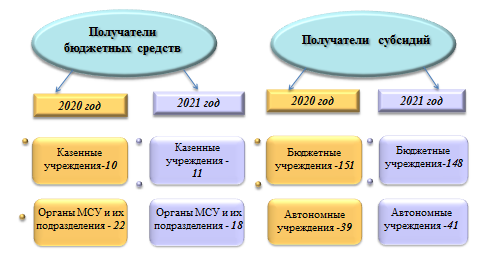          На конец 2021 года в городе функционировало 200 муниципальных учреждений, в том числе: 148  – бюджетных, 11 -  казенных,    41 - автономное.         По сравнению с 2020 годом общее количество учреждений не изменилось, при этом в 2021 году  продолжена реорганизация учреждений культуры (к   МУ ДК «Матыра» присоединен МУ ДК «Луч», к МАУК ДК «Рудничный» присоединен МУ ДК «Шахтинский») и созданы 3 новых учреждения (МАУ ДОУ №20, школа № 34, МКУ «Управление муниципального заказа»).	Финансовое обеспечение муниципальных бюджетных и автономных учреждений города Липецка осуществлялось путем предоставления им субсидий на выполнение муниципального задания и на иные цели (целевых субсидий) в соответствии с планом финансово - хозяйственной деятельности учреждений.       В соответствии с Постановлением Правительства РФ от 22.02.2020 № 203 «Об общих требованиях к нормативным правовым актам и муниципальным правовым актам, устанавливающим порядок определения объема и условия предоставления бюджетным и автономным учреждениям субсидий на иные цели», с 2021 года субсидии на иные цели предоставлялись учреждениям в соответствии с порядками, утвержденными администрацией города.      По итогам 2021 года удельный вес расходов бюджета на предоставление субсидий на выполнение муниципального задания и на иные цели составил 57,1% от общего объема расходов, что на 3% выше уровня 2020 года (54,1%).       Общий объем всех перечисленных из бюджета субсидий учреждениям составляет 8625,3 млн. руб. или 57,2% от общего объема расходов бюджета.       В 2021 году учреждениям были выделены субсидии на выполнение муниципального задания в сумме 7493,0 млн. руб., что на 709,7 млн. руб. или на 10,4% больше, чем в 2020 году.       Собственные доходы  бюджетных и автономных учреждений составили 1341,8 млн. руб. и по сравнению с 2020 годом возросли на 432,6 млн. руб. или 47,8 процента.        Остатки денежных средств муниципальных бюджетных и автономных учреждений на конец года увеличились на 39,7% по сравнению с началом года и составили 169 млн. руб., в том числе средства во временном распоряжении 14,2 млн. рублей.       В 2021 году главными распорядителями бюджетных средств осуществлялась реализация мероприятий 14-ти муниципальных программ. Удельный вес «программных» расходов, составил 96,2% или 14858,8 млн. рублей.      Освоение ассигнований в рамках муниципальных программ составило 97,4% (2020 год – 93,3%) или 14469,3 млн. рублей.В 2021 году в городе Липецке осуществлялась реализация пяти национальных проектов: «Культура», «Жилье и городская среда», «Экология», «Демография», «Безопасные качественные автомобильные дороги», на реализацию которых за счет бюджетов всех уровней направлено 2699,7 млн. руб. или 96,2 % от плановых назначений. Расходы бюджета по разделам классификации представлены в таблице   млн. руб.Раздел 01 «Общегосударственные вопросы»Расходы бюджета, предусмотренные по разделу «Общегосударственные вопросы» за 2021 год  составили 716,5 млн. руб. или 97,2% от плановых назначений. По данному разделу финансировались  расходы на обеспечение деятельности администрации города Липецка, ее структурных подразделений, не имеющих статуса юридического лица (управления внутренней политики, управления муниципальной службы и кадровой работы, правового управления, управления делопроизводства и протокола, управления информационных технологий, управления муниципального контроля и организации деятельности административных комиссий, отдела охраны окружающей среды, финансово-экономического отдела, отдела мобилизационной подготовки, отдела по работе с молодежью, отдела взаимодействия со СМИ), а также содержание Липецкого городского Совета депутатов и Счетной палаты города Липецка.В целях оптимизации структуры администрации города Липецка, в 2021 году проведены организационно-штатные мероприятия в результате которых численность муниципальных служащих сократилась на 11 единиц:создан Департамент развития территории города Липецка с передачей полномочий от 4-х Управлений округами города Липецка;переданы полномочия структурного подразделения с правом юридического лица Управления муниципального заказа администрации города Липецка созданному муниципальному казенному учреждению «Управление муниципального заказа».   Из данных отчета «О расходах и численности работников органов местного самоуправления» (форма 14 МО) штатная численность работников органов местного самоуправления представлена в таблице:По сравнению с данными на 01.01.2021 года штатная численность работников органов местного самоуправления снизилась на 25 единиц. Численность работников, замещающих муниципальные должности увеличилась на 2 единицы в связи с внесением изменением в Федеральный Закон от 07.02.2011 № 6-ФЗ «Об общих принципах организации и деятельности контрольно-счетных органов субъектов Российской Федерации и муниципальных образований» в соответствии с которым должности председателя и заместителя председателя Счетной палаты города Липецка отнесены к муниципальным должностям. 	По выборным должностям и группам должностей муниципальных служащих штатная, среднесписочная численность и фактический фонд оплаты труда выглядят следующим образом (где – среднесписочная численность (ССЧ), штатная численность – ШЧ, фонд оплаты труда - ФОТ):Из приведенной таблицы видно, что в течение ряда лет проводится планомерное сокращение численности муниципальных служащих.Сравнительный анализ среднемесячного содержания по всем группам должностей в динамике представлен в таблице:  тыс. руб.Резервный фондВ соответствии с Положением «Об основах бюджетного устройства и бюджетного процесса в городе Липецке», в расходной части бюджета на 2021 год по подразделу  «Резервные фонды» предусмотрены средства на предотвращение непредвиденных мероприятий городского значения в размере 113,1 млн. руб., что не превышает нормы статьи 18 Положения «Об основах бюджетного устройства и бюджетного процесса в г. Липецке».Фактические расходы по проведенным мероприятиям отражены по ведомственной принадлежности в сумме 109,1 млн. руб. (96,5% от плана), а исполнены на 88,7 млн. руб. 78,4% от плановых назначений и 81,2% от выделенных средств.Остаток ассигнований составил 3,9 млн. рублей.Сведения о выделенных и фактически исполненных ассигнованиях приведены в таблице:                                                                                                                                                                                                            млн. руб.Раздел 03 «Национальная безопасность и  правоохранительная деятельность»Расходы по разделу «Национальная безопасность и правоохранительная деятельность» за 2021 год сложились в сумме 85,3 млн. руб. или 99,9% от плана и использованы на следующие цели:27,5 млн. руб. на содержание управления ЗАГС администрации города Липецка;57,8 млн. руб. на реализацию муниципальной программы «Защита населения и территории города Липецка от чрезвычайных ситуаций природного и техногенного характера, обеспечение безопасного проживания граждан», в том числе 43,2 млн. руб. на содержание МКУ «Управление по делам ГО и ЧС города Липецка», 12,2 млн. руб.  на реализацию мероприятий по организации работы аппаратно-программного комплекса «Безопасный город», 2,3 млн. руб. на реализацию мероприятий по обеспечению безопасности людей на водных объектах (организация медицинских постов на пляжах города и спасательных постов на водных объектах массового отдыха горожан) и 0,03 млн. руб. на приобретение информационных знаков «Разведение огня запрещено» и памяток по противопожарной безопасности для населения.Раздел 04 «Национальная экономика»Расходы бюджета по данному разделу в 2021 году  произведены  в сумме 2 863,3 млн. руб., что составляет 96,4 % от уточненных плановых назначений. Наибольший удельный вес в составе расходов по разделу занимает дорожное хозяйство – 71,0 %.Финансирование отраслей по данному разделу выглядит следующим образом:транспорт – 657,4 млн. руб. (23,0%);дорожное хозяйство – 2034,3 млн. руб. (71,0%);иные расходы – 171,6 млн. рублей или 6,0% (содержание МКУ «Управление строительства города Липецка» и МКУ «Управление муниципального заказа города Липецка», предоставление субсидий МБУ «Технопарк – Липецк»). Структура расходов по подразделу «Транспорт» в динамике представлена в таблице млн. руб.        По подразделу «Дорожное хозяйство» в 2021 году израсходовано 2034,3 млн. руб. или 95,1%. Расходы произведены в рамках использования муниципального Дорожного фонда.       Основными источниками формирования Дорожного фонда  являются средства вышестоящих бюджетов (1436,1 млн. руб.), а также поступления по налоговым доходам (НДФЛ - 573,5 млн. рублей).       Использование средств дорожного фонда  представлено в таблице:  млн. руб.        Расходы на капитальные вложения в объекты дорожного хозяйства, в сумме 752,8 млн. руб. в 2021 году осуществлялись  по следующим объектам:Реконструкция автодороги по ул. 50 лет НЛМК в г. Липецке в сумме 471,5 млн. руб.;Реконструкция проспекта Победы с благоустройством прилегающей территории от пл. Победы до монумента «Танк» в г. Липецке в сумме 149,8 млн. руб.;Реконструкция ул. Баумана в г. Липецке в сумме  25,9 млн. руб.;Строительство объекта «Дорожно-транспортная инфраструктура микрорайона «Елецкий» в г. Липецке» в сумме 103,2 млн. руб.;Строительство объекта «Дорожно-транспортная инфраструктура жилой застройки в районе ул. Опытной, Лебедянского шоссе, ул. Виктора Музыки в г. Липецке» в сумме 2,3 млн. рублей.Расходы по подразделу «Прикладные научные исследования в области национальной экономики» в 2021 году составили 25,3 млн. руб. или 100 % от плана, основная сумма направлена на актуализацию департаментом дорожного хозяйства и благоустройства администрации города Липецка программы комплексного развития транспортной инфраструктуры в сумме 20,2 млн. рублей.        По подразделу «Другие вопросы в области национальной экономики» расходы отражены в сумме  124,6 млн. руб. или 97,2 % от уточненного плана и направлены на следующие цели:22,9 млн. руб. в рамках муниципальной программы «Развитие экономического потенциала города Липецка» на финансовое обеспечение выполнения муниципального задания МБУ «Технопарк Липецк» 12,0 млн. руб. и содержание МКУ «Управление муниципального заказа города Липецка» 10,3 млн. руб.;91,5 млн. руб. в рамках муниципальной программы «Градостроительная деятельность на территории города Липецка» на содержание МКУ «Управления строительства города Липецка» 76,8 млн. руб. и разработку и внесение изменений в градостроительную документацию 14,7 млн. руб.;2,1 млн. руб. в рамках муниципальных программ «Развитие культуры и туризма в городе Липецке» (2,0 млн. руб. на проведение событийных мероприятий туристической направленности) и в рамках муниципальной программы «Липецк-мы вместе!» (0,1 млн. руб. на мероприятия по патриотическому воспитанию);8,1 млн. руб. непрограммных расходов направлено на исполнение судебных решений, оплату административных штрафов, проведение автотехнической экспертизы по делам, рассматриваемым в суде по факту возмещения ущерба, возникшему при ДТП, и судебной строительно-технической экспертизы.Раздел 05 «Жилищно-коммунальное хозяйство»       Плановые назначения на поддержку жилищно-коммунального хозяйства в 2021 году составили 2374,8 млн. рублей, расходы по данному разделу составили  2182,6 млн. руб. или 91,9% от плана.       На «Жилищное хозяйство» направлено 1043,7 млн. руб. или 91,3% от плана 2021 года, в том числе в рамках программы «Развитие жилищно-коммунального хозяйства города Липецка» - 945,8 млн. руб. или 92,3% от плана.                         На переселение граждан из аварийного жилищного фонда города (национальный проект «Жилье и городская среда») за счет средств бюджетов различных уровней направлено 888,6 млн. руб., а также снос расселенных аварийных домов  3,2 млн. рублей. В рамках исполнения мероприятий по переселению граждан исполнителями программы МКУ «Управление строительства города Липецка» осуществлялось строительство жилых помещений, а  МУ «Управление капитального ремонта г. Липецка»  приобретались квартиры.  Контрольным мероприятием эффективности и целевого использования средств, выделенных на переселение граждан из аварийного жилищного фонда  установлены следующие недостатки осуществления 2 этапа реализации национального проекта по переселению (2020-2021 годы): Приобретенные по решению суда 2 квартиры полностью оплачены за счет средств бюджета города. При этом имелись основания для расселения их на условиях софинансирования с Фондом содействия реформированию ЖКХ и областным бюджетом. Сумма упущенной выгоды составила 1,6 млн. рублей; Анализом стоимости приобретенных жилых помещений установлено, что в связи с увеличением стоимости 1 м2 доля средств городского бюджета на покупку жилья возросла с 25% в 2020 году до 44% в 2021 году, т.е. практически в 2 раза;3. Превышение площади приобретенных жилых помещений над расселенными в 2019-2020 гг. (1 этап) составило 18%, по итогам 2 этапа (2020-2021 гг.) этот показатель запланирован в размере 13,4%, в т.ч. по приобретаемым помещениям - 14%, по строящимся жилым помещениям - 12,8%. Данный критерий при исполнении 2 этапа программы снизился на 4,6 процентных пункта, однако превышает 10%, что свидетельствует о низком уровне оптимизации расходов. В результате расходы бюджета на оплату дополнительной площади по результатам 2 этапа составят 112,6 млн. рублей.По результатам проверки можно сделать вывод, что реализация мероприятий по переселению граждан из аварийного жилищного фонда способом строительства является менее затратным для бюджета города.        На реализацию мероприятия «Повышение эффективности управления многоквартирными жилыми домами города Липецка» направлено 5,9 млн. руб., из которых 3,3 млн. руб. или 55,6 % направлено на ремонт 11 жилых помещений для повторного заселения, приспособление жилых помещений и общего имущества в МКД с учетом потребности инвалидов.        Прочие непрограммные расходы составили 94,9 млн. руб. или 84,1%  плана. На финансирование подраздела «Коммунальное хозяйство» направлено 127,4 млн. рублей. В  рамках программы «Развитие жилищно-коммунального хозяйства города Липецка» израсходовано 107,0 млн. руб., в том числе:на строительство и модернизацию  котельных в сумме 75,1 млн. руб.;модернизацию объектов электросетевого комплекса СНТ «Дачный-5» в сумме 17,2 млн. руб.;разработку ПСД и выполнение работ по объектам водоснабжения и инженерной инфраструктуры в сумме 0,7 млн. руб.;на строительство объекта «Водоснабжение жилого района малоэтажной застройки в районе с. Желтые Пески в г. Липецке» в сумме 11,1 млн. руб.; на инвентаризацию и паспортизацию бесхозных объектов инженерной инфраструктуры израсходовано 1,0 млн. рублей.	Прочие непрограммные расходы составили 0,9 млн. рублей.        На финансирование подраздела «Благоустройство»  направлено 0,9 млн.  руб., что составляет 92,8% от уточненного плана.        В рамках программы «Формирование современной городской среды города Липецка» на благоустройство из бюджетов всех уровней направлено 469,3 млн. рублей. Из них на  благоустройство общественных территорий направлено 405,2 млн. руб., в том числе средства вышестоящих бюджетов – 393,1 млн. рублей. На реализацию проектов, отобранных на конкурсной основе, предложенных территориальным общественным самоуправлением на условиях софинансирования с областным бюджетом направлено 23,4 млн. руб., в том числе средства областного бюджета (17,6 млн. руб.), средства городского бюджета (4,4 млн. руб.), средства собственников (1,4 млн. рублей). Кроме того, 35,8 млн. руб. направлено на благоустройство площади перед ДС «Звездный» и канатной площадки на территории Нижнего парка, а также 4,9 млн. руб. на благоустройство детской площадки в с. Желтые Пески.В ходе проверки эффективности и целевого использования средств, выделенных на благоустройство дворовых территорий многоквартирных домой в рамках МП «Формирование современной городской среды города Липецка» отмечено, что Департаментом ЖКХ администрации г. Липецка не предоставлены данные об инвентаризации дворовых территорий, а также мероприятий по проведению работ по образованию земельных участков. Выборочной проверкой размещенной информации в модуле «Формирование комфортной городской среды» государственной информационной системы жилищно-коммунального хозяйства (далее - ГИС ЖКХ) установлено, что некоторые адреса отсутствуют в реестре дворовых территорий программы, по некоторым адресам нет данных о проведенной инвентаризации.Следует отметить, что работы по благоустройству, предусмотренные перечнем Муниципальной программы в проверяемом периоде проводились и в рамках реализации других муниципальных программ: МП "Развитие жилищно-коммунального хозяйства города Липецка»,  МП "Благоустройство территории города Липецка», Все вышеуказанное затрудняет осуществление контроля за расходованием бюджетных средств в части благоустройства дворовых территорий.  На финансирование мероприятий, предусмотренных программой  «Благоустройство территории города Липецка» расходы составили 293,7 млн. рублей, в том числе  на реализацию полномочий по уличному освещению – 181,4 млн. рублей, на финансовое обеспечение выполнения муниципального задания и предоставления целевых субсидий МБУ «Ритуальные услуги» - 6,6 млн. рублей, на реализацию прочих мероприятий по благоустройству – 11,5 млн. рублей, содержание и ремонт прочих объектов благоустройства – 72,0 млн. рублей.В рамках муниципальной программы «Охрана окружающей среды города Липецка» за счет средств городского бюджета направлено 115,8 млн. руб., в том числе на содержание и ремонт зеленых насаждений в сумме                     109,8 млн. руб. и на уплату земельного налога по полигону твердых бытовых отходов «Венера» в сумме 6,0 млн., рублей.Прочие непрограммные расходы составили 12,1 млн. рублей.За счет средств подраздела «Другие вопросы в области ЖКХ»  направлено 105,8 млн. рублей, в том числе на содержание аппарата управления департамента ЖКХ направлено 42,9 млн. рублей и двух муниципальных казенных учреждений МУ «Управление капитального ремонта» -                   45,3 млн. рублей и МУ «Управление главного смотрителя города Липецка» - 17,6 млн. рублей.Раздел 06 «Охрана окружающей среды»При плановых ассигнованиях 61,5 млн. руб. расходы по данному разделу составили  56,3 млн. руб. или 91,6%. Ответственным исполнителем программы – администрацией города Липецка израсходовано 1,2 млн. руб. или 93,8% от плана (1,3 млн. рублей).Соисполнителем программы – департаментом дорожного хозяйства и благоустройства администрации города Липецка израсходованы средства в сумме 55,2 млн. руб. или 91,6 % от плана (60,2 млн. руб.), в том числе в сумме    52,1 млн. руб. в рамках реализации Регионального проекта «Чистая страна» (национальный проект «Экология»), за счет которых выполнены мероприятия по рекультивации полигона «Орлиный лог».Раздел 07 «Образование»Расходы бюджета по данному разделу в 2021 году составили  7164,7 млн. руб. или 99,5 % плана.На финансирование данной сферы привлечены средства всех уровней бюджетов: федерального – 4,1%, областного – 62,7%, городского – 33,2%В 2021 году расходы на капитальные вложения в сфере образования составили  352,9 млн. руб., которые направлены на строительство детских садов в 32-33 микрорайонах (226,6 млн. рублей), школы микрорайона «Елецкий» (0,5 млн. руб.), стадиона в 32-33 микрорайонах города Липецка (49,9 млн. руб.), присоединение к сетям электроснабжения ДОУ в 32-33 микрорайонах (0,1 млн. руб.), школы в 32-33микрорайонах (75,8 млн. рублей).Функции по содержанию действующей сети в сфере образования возложены на три департамента: образования (88,8% всех расходов раздела), культуры и туризма (5,1%), по физической культуре и спорту (1,1%). Реконструкция и строительство новых учреждений осуществлялось через департамент градостроительства и архитектуры администрации города (4,9%). Плановое количество дошкольных мест в муниципальных учреждениях дошкольного образования и общеобразовательных школах на 01.09.2021 года составило 23259 против 23791 на 01.09.2020 года в связи с перепрофилированием групп из общеразвивающих в ясельные и коррекционные.В 2021 году, как и в 2020 году размер родительской платы, взимаемой с родителей за предоставление услуги по присмотру и уходу за детьми в муниципальных образовательных учреждениях в группах дневного и круглосуточного пребывания детей составил 2044 рублей в месяц и соответствует максимальному размеру родительской платы, установленному для города Липецка на 2021 год администрацией Липецкой области.Раздел 08 «Культура, кинематография»Расходы в сфере культуры произведены в сумме 494,5 млн. руб. или   99,7% от плана и осуществлялись департаментами: культуры и туризма и градостроительства и архитектуры администрации города Липецка.В структуре расходов отрасли доля расходов департамента культуры и туризма составляет 95,1%. Практически все расходы, осуществляемые указанным департаментом, произведены в программном формате, в рамках муниципальной программы «Развитие культуры и туризма в городе Липецке». Раздел 10 «Социальная политика»Объем расходов по данному разделу составил 609,3 млн. руб. или 92,3% от плана, из которых 90,2% - безвозмездные поступления из бюджетов других уровней. Расходы осуществлялись в составе 4 муниципальных программ: «Развитие жилищно-коммунального хозяйства города Липецка», «Благоустройство территории города Липецка», «Развитие образования города Липецка», «Развитие муниципальной службы в городе Липецке» и непрограммных мероприятий.В рамках муниципальной программы «Развитие жилищно-коммунального хозяйства города Липецка» средства субвенции из вышестоящих бюджетов направлены на:на выплату субсидии в  сумме 4,2 млн. руб. приобретение жилья ветерану в соответствии с Федеральным Законом от 12.01.1995 №5-ФЗ «О ветеранах»;   на выплату субсидий на общую сумму 6,0 млн. руб. на приобретение жилья 5 человекам в соответствии с Федеральным Законом от 24.11.1995 года № 181-ФЗ «О социальной защите инвалидов в Российской Федерации»;на приобретение или строительство жилья 35 гражданам-участникам подпрограммы «Ипотечное жилищное кредитование» в сумме 13,8 млн. рублей.В рамках муниципальной программы «Развитие образования города Липецка» средства субвенции из вышестоящих бюджетов направлены:на питание детей в муниципальных и частных школах в сумме 306,3 млн. руб.;на социальные выплаты детям из многодетных семей, обучающимся в общеобразовательных организациях, для обеспечения школьной и спортивной формой направлено 31,7 млн. руб.;на компенсационные выплаты за присмотр и уход за детьми в дошкольных образовательных организациях, израсходовано 69,5 млн. руб.;на материальную поддержку ребенка в семье опекуна (попечителя) направлено 80,4 млн. руб.;на предоставление единовременной выплаты детям-сиротам и детям, оставшимся без попечения родителей, а также лицам из их числа на ремонт закрепленного жилого помещения направлено 1,0 млн. руб.;на ежемесячные социальные выплаты в связи с усыновлением (удочерением) ребенка-сироты или ребенка, оставшегося без попечения родителей, израсходовано 9,7 млн. рублей.Раздел 11 «Физическая культура и спорт»По данному разделу на содержание учреждений, проведение мероприятий по физической культуре и спорту, а также осуществление бюджетных инвестиций в указанной сфере произведены расходы в сумме 689,3 млн. руб. или 97,6% от плана.         Основная часть расходов (99,7%) носит программный характер и осуществляется в рамках муниципальных программ: «Развитие физической культуры и спорта в городе Липецке», «Развитие жилищно-коммунального хозяйства города Липецка».       В 2021 году на условиях софинансирования с областным бюджетом реализованы мероприятия, направленные на организацию и проведение официальных физкультурных и спортивных мероприятий в городе Липецке. Расходы на указанные цели составили 1,5 млн. рублей. Объем ассигнований, направленных на проведение капитального ремонта в учреждениях физической культуры и спорта составил 49,2 млн. руб., из них:42,5 млн. руб. на выполнение работ по капитальному ремонту ДС «Звездный» МАУ «СШ№ 11»;4,0 млн. руб. на ремонтные работы ЦС «Металлург». На приобретение оборудования в 2021 израсходовано 54,2 млн. рублей. Раздел 12 «Средства массовой информации»Расходы городского бюджета на поддержку средств массовой информации составили 22,1 млн. руб. и освоены в полном объеме. Основная часть расходов или 99,8%  направлена реализацию программы «Липецк – мы вместе!» на предоставление субсидии МАИУ «Мой город Липецк» на финансовое обеспечение выполнения муниципального задания на выполнение работ по производству и распространению информации о деятельности органов местного самоуправления города Липецка, социально-экономической, политической и культурной жизни города Липецка.7.  Муниципальный долгВерхний предел муниципального долга по состоянию на 01.01.2022 года утвержден в размере 2798,7 млн. руб. или 58,1% от объема налоговых и неналоговых доходов бюджета без учета поступлений по дополнительному нормативу отчислений. Динамика структуры муниципального долга приведена в таблице.млн. руб.В 2021 году наблюдается сокращение долговых обязательств на 28,0 млн. руб. (или на 1%) за счет сокращения, списания долговых обязательств по муниципальной гарантии при одновременном росте обязательств по кредитам.    Долговая зависимость и нагрузка на бюджет по отношению к собственным доходам на протяжении ряда лет выглядит следующим образом:                                                                                                                                            млн. руб.Из приведенных данных видно, что в 2021 году долговая нагрузка по сравнению с прошлым годом снизилась на 7 пунктов и составил 58,1%.   В 2021 году объем муниципального долга по отношению к 2020 году снизился на 1%, тогда как собственные доходы выросли  на 11%. В соответствии со ст. 107.1 БК РФ, город Липецк относится к заемщикам со средним уровнем долговой устойчивости.Предельный объем расходов на обслуживание долговых обязательств  установлен в сумме 152,2 млн. рублей.                                   По состоянию на 01.01.2021 год в муниципальной долговой книге числилось 11 кредитов, полученных от кредитных учреждений на общую сумму 2 700,0 млн. рублей.  В 2021 году кредиты кредитных учреждений не привлекались. Погашено  в 2021 году 5  кредитов, полученных от кредитной организации – ПАО «Сбербанк России» на общую сумму 1 450,0 млн. руб. с процентной ставкой  от 5,25% до 8,712% годовых, со сроком возврата кредитов октябрь-ноябрь 2021 года.  Погашение данных кредитов осуществлялось за счет привлечения бюджетного кредита. На конец  2021 года по муниципальной долговой книге числится 6 кредитов, полученных от ПАО «Сбербанк России» на общую сумму 1 250,0 млн. руб., процентная ставка по которым варьируется от 7,5 % до 6,5% годовых. На начало 2021 года в муниципальной долговой книге значилось 2 бюджетных кредита на общую сумму 63,5 млн. руб. с уплатой процентов за пользование в размере 0,1 % годовых, предоставленные бюджету города из областного бюджета на частичное покрытие дефицита местного бюджета и временного кассового разрыва. Срок возврата кредитов 01.12.2022 год. В течение 2021 года было привлечено еще 3 кредита  на общую сумму 1 665,0 млн. руб. с уплатой процентов за пользование в размере 0,1 % годовых, в том числе:180,0 млн. руб. на пополнение остатка средств на едином счете бюджета,  со сроком возврата 15.12.2021 г. (на конец года кредит погашен);35,0 млн. руб. на частичное покрытие дефицита местного бюджета со сроком возврата 01.12.2022г.;1 450,0 млн. руб. на погашение долговых обязательств по кредитам, полученным местным бюджетом от кредитной организации, со сроком погашения 20.12.2022 год.Таким образом, на конец 2021 года по долговой книге числится 4 бюджетных кредита, привлеченных в бюджет города из областного бюджета на общую сумму 1 548,7 млн. руб., процентная ставка по которым составляет 0,1 % годовых.Расходы на обслуживание муниципального долга в 2021 году составили      152,1 млн. руб. или 1,5% от общего объема расходов, за исключением расходов, осуществляемых за счет субвенции, что, более чем в 5 раз, меньше ограничений, установленных БК РФ для муниципальных образований со средним уровнем долговой устойчивости (8%).Муниципальным образованием город Липецк выдана муниципальная гарантия МУП «Липецкая станция аэрации» от 23.05.2011 года  сроком по           30 апреля 2021 года на предельную сумму 466,5 млн. руб. без права регрессного требования, под обеспечение обязательств ЕБРР.  По состоянию на 01.01.2021 года остаток долговых обязательств, обеспеченных муниципальной гарантией числился в объеме  63,0 млн. рублей. В 2021 году осуществлены последние платежи на общую сумму 63,0 млн. руб., в том числе:за счет средств городского бюджета в рамках гарантийных обязательств за МУП «ЛиСА» на сумму 14,0 млн. руб.;МУП «ЛиСА» оплачено 49,0 млн. рублей. Европейский Банк Реконструкции и Развития  письмом от 24.02.2021 года подтвердил исполнение кредитных обязательств МУП «ЛиСА» в полном объеме и возвратил муниципальную гарантию городу Липецку по акту приема-передачи  от 01.03.2021 года. В соответствии со статьями 100 и 115 Бюджетного Кодекса Российской Федерации, постановлением администрации города Липецка от 11.03.2021 списаны долговые обязательства в связи с исполнением в полном объеме.  Всего с начала действия гарантии гарантом за МУП «ЛиСА» оплачено 122,0 млн. рублей.Таким образом, на 01.01.2022 год задолженность по муниципальной гарантии полностью отсутствует.8. Выводы и предложения        По результатам внешней проверки бюджетной отчетности главных администраторов бюджетных средств и отчета об исполнении бюджета города за 2021 год Счетная палата отмечает следующее.        Объем бюджета города в отчетном году выше показателей предыдущего года по доходам на 11,2%, по расходам на 7,5 процентов.       Доходы бюджета исполнены в сумме 15053,6 млн. руб. или 100,3 %  от плана, расходы – 15036,0 млн. руб. или 97,2 %  от плана.С учетом неисполнения расходной части и перевыполнения плана по доходам, фактически бюджет города за 2021 год исполнен с профицитом в сумме 17,6 млн. рублей, при плановом дефиците в размере 458,2 млн. руб. При этом, профицит бюджета сформировался по причине наличия по состоянию на 01.01.2022 на счете бюджета неисполненных целевых межбюджетных трансфертов в сумме 56,5 млн. руб., которые возвращены в вышестоящие бюджеты в январе текущего года. По собственным расходам городского бюджета дефицит составил 38,9 млн. руб. Остатки средств на счетах по учету средств бюджета составили 818,3  млн. рублей.       Доля дотаций из других бюджетов бюджетной системы РФ и налоговых доходов по дополнительным нормативам к собственным доходам бюджета,  за исключением субвенции,  в 2021 году составила 22,2 % против показателя 2020 года - 11,37%.Тенденция роста доли безвозмездных поступлений по отношению к собственным доходам свидетельствует об увеличении средств, привлекаемых городом из вышестоящих бюджетов на выполнение собственных расходных полномочий, в т.ч. в рамках участия в Национальных проектах.В отчетном периоде администраторы и главные распорядители бюджетных средств в основном соблюдали нормы бюджетного законодательства, однако выявлены отдельные недостатки по исполнению бюджета и составлению отчетности.Фактические расходы на оплату труда депутатов, выборных должностных лиц местного самоуправления, осуществляющих свои полномочия на постоянной основе, муниципальных служащих  превысили норматив,  доведенный субъектом. Вместе с тем, превышение норматива сократилось  по сравнению с 2020 годом на 8,9 млн. рублей.  Департаментом экономического развития не начислялись пени за просрочку платежей по концессионной плате в соответствии с законодательством РФ и фактические расходы на создание объекта   Концессионного соглашения не подтверждены первичными документами.          Управлением имущественных и земельных отношений не заключен договор аренды на земельный участок, на котором расположено ранее проданное здание по адресу: г. Липецк ул. Московская, д. 20 (литер К), что влечет недополучение доходов от аренды земли.        При проверке МКУ «Управление ресурсного обеспечения» установлено неполное поступление доходов при сдаче муниципального имущества в аренду на общую сумму 674,4 тыс. рублей.Годовая бюджетная отчетность составлена в соответствии с установленными требованиями Минфина России, состав представленной годовой бюджетной отчетности в целом содержит полный объем форм и позволяет внутренним и внешним пользователям оценить деятельность субъектов бюджетной отчетности в проверяемом периоде.Однако, допущено искажение сводной бюджетной отчетности формы 0503320 «Баланс исполнения консолидированного бюджета субъекта Российской Федерации и бюджета территориального государственного внебюджетного фонда», на общую сумму 36,9 млн. руб., а именно:13,5 тыс. руб. строки 160 «Расходы будущих периодов»;19,3 млн. руб. строки 010 «Основные средства»;17,6 млн. руб. строки 020 «Материальные ценности на хранении». Справки о наличии имущества и обязательств на забалансовых счетах.Кроме этого, в течение 2021 года  не учитывались на забалансовых счетах материальные ценности и на 31.12.2021 года не отражены в бюджетном учете 55 объектов имущества в условной оценке «один объект – один рубль».Счетная палата предлагает, представленный к рассмотрению отчет об исполнении бюджета города за 2021 год, утвердить.Главным администраторам бюджетных средств и распорядителям бюджетных средств принять исчерпывающие меры для обеспечения исполнения плановых доходов бюджета и наиболее экономного и результативного использования бюджетных средств в текущем году.ПредседательСчетной палатыгорода Липецка                                                                               М.П. ЗибороваНаименование 2014 год2015 год2016 год2017 год2018 год2019 год2020 год2021 годСумма дотации с учетом отчислений по дополнительному нормативу от НДФЛ 248,9379,6743,1923,3953,61113,21017,92222,3В % к объему доходов без субвенций4,436,4610,5511,7511,1211,8211,3722,2наименование доходовфакт         2020 г2021 г2021 г% исполнения% исполнениянаименование доходовфакт         2020 гуточненный планфакт к уточненному планук факту 2020 гНалог на доходы физических лиц2562,72864,82969,4103,7115,9Земельный налог948,81066,21045,698,1110,2Налог на имущество физических лиц209,5230,3290,6126,2138,7Акцизы62,868,469,7101,9111,0Налог, взимаемый в связи с применением упрощенной системой налогообложения0282,2309,5109,70Единый налог на вмененный доход217,159,259,5100,527,4Налог, взимаемый в связи с применением патентной системы налогообложения42,4131,9116,688,4в 2,8 разаЕдиный сельхозналог0,51,01,0104,1в 2 разаГоспошлина87,479,484,8106,897Плата, поступившая в рамках договора на предоставление права на размещение торговых объектов, рекламных конструкций0*35,529,984,40Плата за негативное воздействие на окружающую среду30,952,557,1108,8184,8Доходы, получаемые в виде арендной платы за земельные участки, гос. собственность на которые не разграничена240,2225,9257,8114,1107,3Арендная плата за земли, находящиеся в собственности городского округа23,221,026,7127,4115,1Доходы от сдачи в аренду имущества: - казны (за исключением земельных участков)- находящегося в оперативном управлении51,149,41,752,050,31,761,857,24,6118,8113,7266,4120,9115,8в 2,7 разаДоходы от реализации имущества, находящегося в оперативном управлении00,20,5185,90Средства от распоряжения и реализации вымороченного имущества  01,71,71000Доходы от перечисления части прибыли, остающейся после уплатыналогов и иных обязательных платежей  МУП, созданных городскими округами1,82,511,4458,3в 6 разПлата по соглашениям об установлении сервитута0,70,50,5103,171,4Прочие поступления от использования имущества, находящегося в собственности городских округов27,030,132,0106,457,9Доходы от оказания платных услуг и компенсации затрат государства10,07,08,9128,189,0Доходы от продажи земельных участков,  гос. собственность на которые не разграничена20,620,127,3135,8132,5Доходы от продажи земельных участков, находящихся  в собственности городских округов1,501,3086,7Плата за увеличение площади земельных участков, гос. собственность на которые не разграничена1,21,11,5139,2125,0Доходы от реализации имущества, находящегося в гос. и мун. собственности125,691,5111,9122,375,2Штрафы, санкции, возмещение ущерба97,580,7110,9137,5113,4Инициативные платежи0**01,200Прочие неналоговые доходы4,10,61,5265,336,6Итого доходов4794,85406,15690,8105,3118,7план на 2021 год фактическое поступление% исполненияМУП «Липецкводоканал»0,040,04100МУП «Липецктеплосеть»0,70,7100МУП «ЛиСА»1,810,7в 6 разИТОГО2,511,4в 4,6 разВид безвозмездного поступленияУтвержденоПоступилоНе поступилоИспользованоВозвращеноВозвращеноВид безвозмездного поступленияУтвержденоПоступилоНе поступилоИспользовановсегоВ 2022 году за 2021Субвенция5101,75062,031,85047,023,015Субсидия2289,92192,297,72169,922,322,3Дотация1347,01347,001347,000Иные межбюджетные трансферты864,9     859,54,8840,319,819,2Всего9603,6       9460,8 134,39404,265,156,5РазделНаименованиеИсполнено 2020План 2021Уточненный планИсполненоИсполненоДоля раздела/  подразделаРазделНаименованиеИсполнено 2020План 2021Уточненный плансумма%ВСЕГО13 986,215 243,8 15 467,915 036,097,210001Общегосударственные вопросы754,4827,5737,3716,497,24,803Национальная безопасность и правоохранительная деятельность92,485,485,485,399,90,604Национальная экономика2 697,52 904,82971,62 863,396,41905Жилищно-коммунальное хозяйство1 355,72 122,5 2 374,82 182,691,914,506Охрана окружающей среды22,162,261,556,391,60,407Образование7 335,27 193,77 200,57 164,799,547,608Культура и кинематография489,3495,9495,9494,599,73,310Социальная политика532,8671,4 660,4609,392,34,111Физическая культура и спорт488,6706,1706,1689,397,64,612Средства массовой информации21,722,122,122,11000,113Обслуживание государственного (муниципального долга)196,5152,2152,2152,11001на 01.01.2020на 01.01.2021на 01.01.2022отклонение 2021 от      2020 г.,  +/-Всего, шт. ед., в том числе823822797-25Муниципальные должности557+2Должности муниципальной службы604598585-13Должности, не являющиеся должностями муниципальной службы214219205-14показательпо состоянию на 01.01.2020по состоянию на 01.01.2020по состоянию на 01.01.2020по состоянию на 01.01.2021по состоянию на 01.01.2021по состоянию на 01.01.2021по состоянию на 01.01.2022по состоянию на 01.01.2022по состоянию на 01.01.2022показательШЧ, едССЧФОТ,      тыс. руб.ШЧ, едССЧФОТ, тыс. руб.ШЧ, ед.ССЧФОТ,         тыс. руб.Выборные557 875557 475747 351Высшие363638 463363640 679303535 324Главные164160124 664159151120 742156153118 754Ведущие258252124 341262255125 456280267135 946Старшие146146553 07414113952 13511911244 950Младшие ---------Всего:604593340 542598581339 012592571342 345показательсреднемесячное содержаниесреднемесячное содержаниесреднемесячное содержаниесреднемесячное содержаниесреднемесячное содержаниепоказатель20192020Рост, -+, %2021Рост, -/+, %Выборные131,3124,6-6,7/ -6%153,1+28,6/+22,9%Высшие89,094,2+5,1/+5,8%84,1-10,1/-10,7%Главные64,966,6+1,7/+2,7%64,7-2,0/-3%Ведущие41,141,0-0,1/ -0,3%42,4+1,4/+3,5%Старшие30,531,3+0,8/ +2,5%33,4+2,2/+7%№ п/пНаименование направления использования средствгодовой планвыделеноисполнено1Проведение аварийно-восстановительных работ и иных мероприятий, связанных с ликвидацией последствий стихийных бедствий и других чрезвычайных ситуаций3,002,42Оказание финансовой помощи учреждениям, организациям2,52,42,43Оказание разовой материальной помощи малообеспеченным гражданам и гражданам, оказавшимся в трудной жизненной ситуации не более 50 тысяч рублей0,80,50,54Проведение встреч, конкурсов, конференций, выставок и семинаров по проблемам городского значения0,01005Иные непредвиденные мероприятия-средства городского бюджета-средства резервного фонда областного бюджета104,212,192,1103,711, 692,183,210,372 ,96Выплаты разовых премий за заслуги перед городом 2,52,52,5Итого-средства городского бюджета-средства резервного фонда областного бюджета113,121,092,1109,117,192,188,715,872,9Наименование2020  год 2021  год ОтклонениеВсего, в том числе:542,6657,4+114,8Субсидирование перевозок (автобусным и наземным электрическим транспортом (включая лизинговые платежи)483,5586,0+102,5Субсидирование садоводческих перевозок 24,238,3+14,1Организация бесплатного проезда на садоводческих маршрутах3,41,7-1,7Содержание аппарата управления (департаменты: транспорта,    дорожного хозяйства и благоустройства)29,329,1-0,2Финансовое обеспечение муниципального задания МБУ «Липецкая городская транспортная компания»2,22,20Прочие расходы (подвоз участников субботников – резервный фонд)00,10Факт за 2020 годФакт за 2021 годОтклонение Всего, в том числе:1986,12 034,3+48,1Ремонт автомобильных дорог,448,2541,0+92,8Проектирование, строительство и реконструкция дорог 1078,6752,8-325,8Содержание автомобильных дорог, в том числе:459,3740,5+281,2 Финансовое обеспечение выполнения муниципального задания МБУ «Управление благоустройства г. Липецка» всего, в том числе: 390,6391,5+0,9по уборке территории города Липецка311,3335,0+23,5по содержанию ливневой канализации9,88,8-1,0по  содержанию мостов3,74,7+1,0по содержанию остановочных павильонов2,01,0-1,0по ремонту дорог 63,842,0-21,8- целевая субсидия МБУ «Управление благоустройства г. Липецка»  на оплату наемного транспорта (резервный фонд)0,42,4+2,0- целевая субсидия МБУ «Управление благоустройства г. Липецка»   на установку ГЛОНАСС и датчиков уровня топлива00,5+0,5-  финансовое обеспечение выполнения муниципального задания МБУ «Липецкгорсвет» по содержанию светофорных объектов6,06,1+0,1- целевая субсидия МБУ «Липецкгорсвет» на подачу электроэнергии светофорным объектам1,31,30 - оплата налоговых обязательств, техническая инвентаризация и паспортизация объектов дорожного хозяйства71,874,9+3,1 - содержание и ремонт средств организации дорожного движения, разметка16,85,8-9 - прочие работы в рамках дорожного хозяйства (ремонт дорог, выполнение проектно-сметной документации для ремонта дорог, ремонт подъездных путей и тротуаров к строящимся объектам социально-культурной сферы, перевозка и планировка шлакового щебня для отсыпки дорог в жилом пос. Желтые Пески, выполнение рекомендаций постоянных комиссий и участников Публичных слушаний, средства для соблюдения условий  софинансирования, керны и прочие)33,6141,1+107,5Приобретение специализированной техники020,0+20,0виддолгового обязательстваразмер долга на 01.01.18размер долга на 01.01.19размер долга на 01.01.20размер долга на 01.01.21изменения 2021 годаизменения 2021 годаразмер долга на 01.01.22виддолгового обязательстваразмер долга на 01.01.18размер долга на 01.01.19размер долга на 01.01.20размер долга на 01.01.21заимствования и предоставленные гарантиипогашено/ исполненоразмер долга на 01.01.22Всего2766,52493,92412,42826,61665,01693,02798,7Муниципальные гарантии1066,9450,4122,463,0-63,00,0Кредиты, полученные от кредитных организаций1600,02030,02280,02700,0-1450,01250,0Бюджетные кредиты, привлеченные в бюджет города из других бюджетов бюджетной системы РФ99,613,510,063,71665,0180,01548,7показателина конец 2017 годана конец 2018 годана конец 2019 годана конец 2020 годана конец 2021 годаМуниципальный долг2766,52493,92412,42826,62798,7Собственные доходы за минусом поступлений по дополнительным нормативам отчислений4560,64398,24559,24340,24815,6Соотношение долга к доходам60,756,752,965,158,1